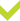 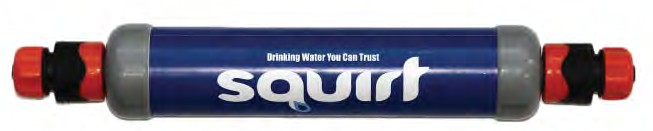 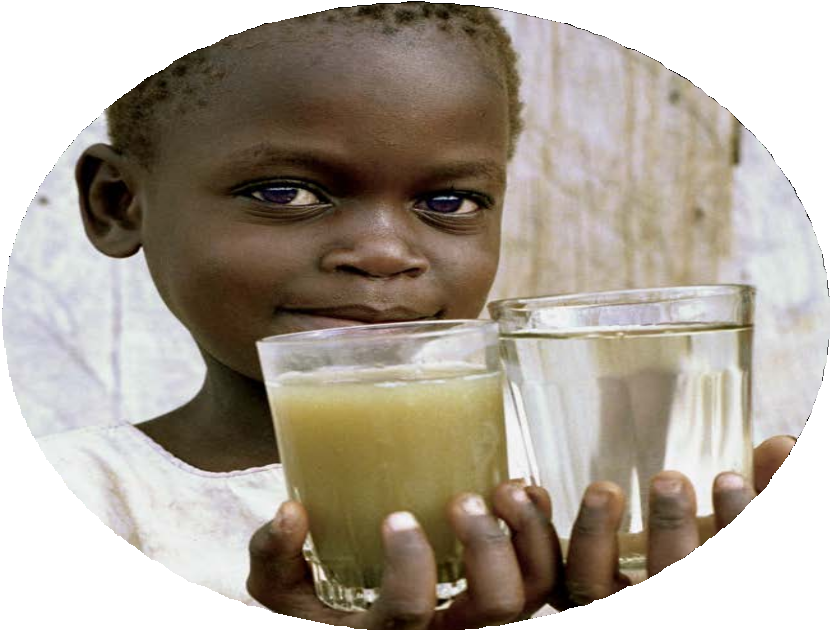 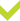 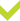 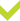 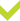 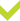 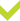 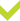 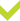 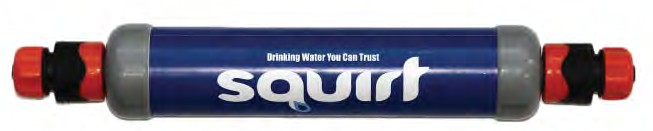 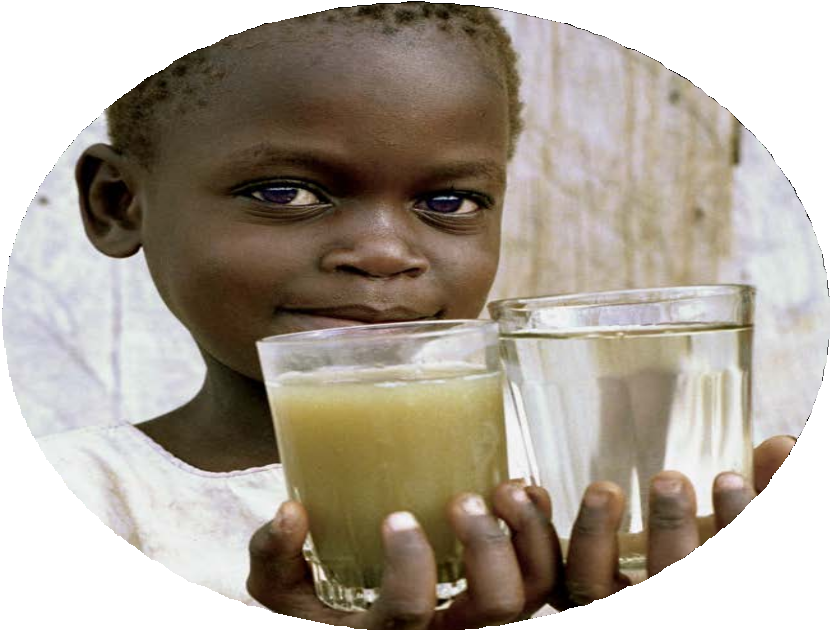 SAFEWATER FILTER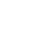 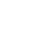 with PATENTED SHAKE & FLUSH CLEANING PROCESSThe perfect MSG solution for               making drinking water safe!Simply   connect the   SQUIRT   to   an overhead  bucket  for an endless supply of safe clean waterThe SQUIRT-25 uses proven world class “passive” ultrafiltration that eliminates contaminants (pathogens, turbidity & bacteria) delivering safe, clean drinking water anywhere500+L/daySM&ALL LIGHTSQUIRT SAFEWATER FILTER                                                  Meets WHO Key  Drinking Water IndicatorsRemoves up to99.9999%of all contaminants  FeaturesSmall, lightweight & portableEasy to use - does not require technical skills Requires NO power - uses gravity flow system Removes   dirt, turbidity, pathogens, bacteria (key WHO Indicators) 0.04 Um poresize   Quick to clean  “SHAKE & FLUSH PROCESS” for ongoing use - does not wear outNo chemicals added to drinking water Long life - can be stored until needed Designed for continuous use SQUIRT is the perfect MSG water filtration solution or emergency & disaster solution. It is Ideal for instant drinking water from dams, creeks & rivers.Community UseThe SQUIRT provides safe & hygienic drinking water forremote communities, villages, schools and health clinics.Portable UseThe SQUIRT is lightweight and portable. You can packit away, store and transport the SQUIRT for use at different locations. That means clean water for IDP sites, NGO requirements, hospitals, schools, staff camps, clustered rural communities anytime, anywhere.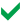 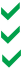 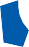 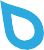 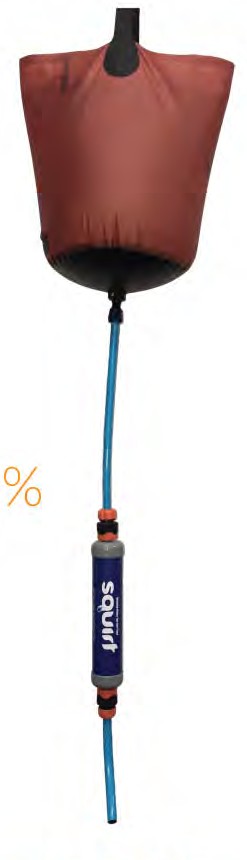 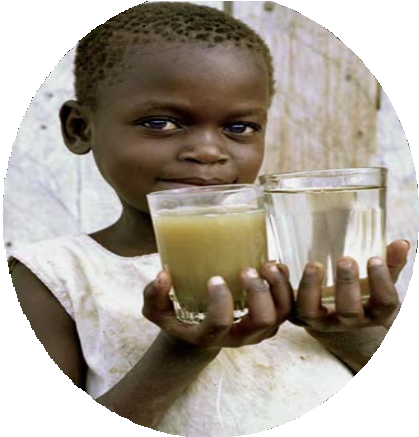 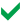 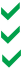 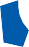 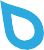 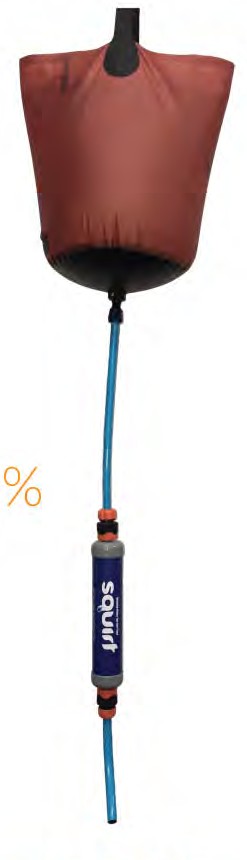 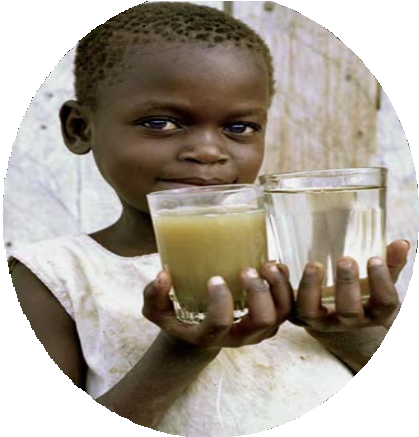 Setting up the Squirt -25Connecting the Squirt -25Connect the SQUIRT to an overhead water supply such as a bucket or tank. The ideal water bucket head pressure (height above  water collection bucket or tank) is about 1-1.5 metres (10to 15 kPa). Output quantity will vary depending on feedwater conditions.  The maximum water head pressure should not exceed  about 3m (30 kPa). If connecting to a tank, install a  valve to turn water flow off when cleaning the unit. Activating the Squirt -25 (first time use only)When using the SQUIRT for the first time flush at least 10 L of water through the SQUIRT to activate the filter fibres and remove surfactant salts. Only drink water after the first flush has been completed.Cleaning the Squirt -25To maintain a good flow of drinking water the SQUIRT needs regular cleaning to remove accumulated contaminants. Undertake cleaning daily or as often as needed to maintain water flow.“SHAKE & FLUSH” Cleaning Process:Unclick the SQUIRT from hose.Turn the SQUIRT upside down & shake vigorously until water stops flushing. If SQUIRT is extra dirty refill with water and repeat shake and flush process. Make sure to dispose dirty water to a suitable drainage area.Reconnect SQUIRT to hoses and continue water filtration process.It is recommended to undertake a monthly soak and sanitise. Use a small funnel to add a 0.2% chlorine solution to the SQUIRT-25 and allow it to soak for about 3 hours. Then undertake a “Shake & Flush” clean 3 times. This unique process removes accumulated organic and biofilm matter leading to improves flow & performance.Storing the Squirt-25When not using the SQUIRT or storing the unit for extended periods, please make sure to keep the internal filter fibres moist so they remain active. After use, drain the SQUIRT and place caps over each end to prevent evaporation before placing into safe storage at room temperature.SAFEWATER FILTERwith PATENTED SHAKE & FLUSH CLEANING PROCESS                             SQUIRT-25 SpecificationsDimensions 38.5cm x 6 cm dia.Weight 350 gramsCapacity Nominal 15-25 litres/Hr Includes: SQUIRT-25 WATER FILTER+ plumbing attachment each end.Note: Bucket & Hose supplied separately.                                                                                             500+L/day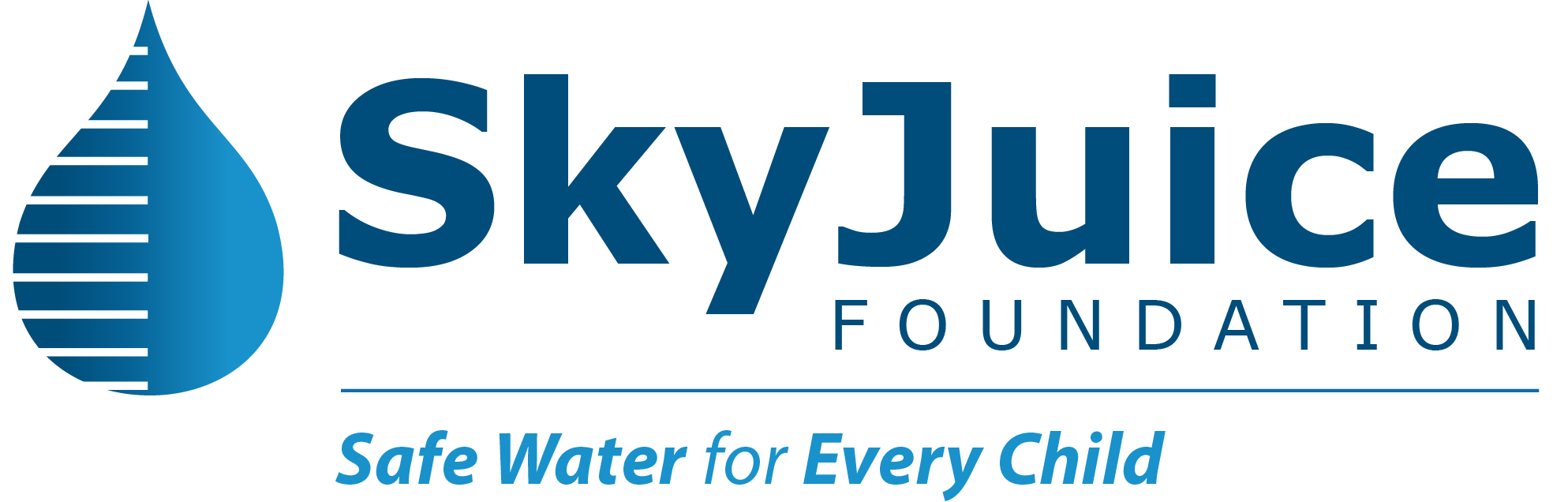 